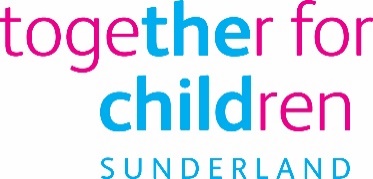 Together for Children Sunderland, on behalf of: 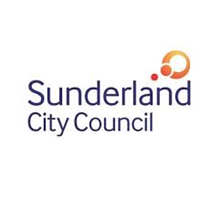   SUNDERLAND CITY COUNCILHylton Castle Primary SchoolCaithness RoadHylton CastleSunderland SR5 3RETel:  0191  562 3299Website: www.hyltoncastleprimary.org.uk Headteacher: Mrs Lisa WoodN.O.R. 236Applications are invited for the position ofTeaching Assistant – Linked to pupil EHCP18.75 hours over five daysGrade 3 £19,554 - £21,166 pro rataThis is a fixed term contract depending on funding to help us meet the needs of a specific child who is currently in our Reception Class.This post will cease when the child with specific needs leaves our school, or if / when funding assigned to this child ceases.Required from asap‘Dream, Believe, Achieve’We are seeking to appoint a highly committed, enthusiastic practitioner to join our friendly and supportive school. The post is mainly to provide individual support for 1 child in Reception.Applications are welcome from qualified practitioners. You will provide: A commitment to raising standardsAn ability to work flexibly in a busy learning environmentSet challenging and demanding expectations and promote self-esteem and independenceCommitment to the principles of the school We will provide: A supportive and friendly environment An induction programme and ‘mentor ‘ to support you following your appointment Wonderful children! Interested applicants are most welcome to visit the school and these visits can be arranged through our school office, on the above telephone number. How to apply:Application packs are available from the school office.  Please return completed applications to Mrs Lisa Wood, Headteacher: info@hyltoncastleprimary.org.ukThe closing date for applications is noon on Wednesday 4th November 2020Short listing will be held on 4th November 2020Interviews will be held on Wednesday 11th November 2020If you do not hear anything within 6 weeks of the shortlisting date, please assume that you have been unsuccessful.Hylton Castle Primary School safeguards and protects its pupils and staff by being committed to responding in accordance with Sunderland Local Safeguarding Procedures.  The above post is exempt from the Rehabilitation of Offenders Act 1974 and therefore will be subject to a DBS check from the Disclosure and Barring Service.